ДОПОЛНИТЕЛЬНАЯ ПРЕДПРОФЕССИОНАЛЬНАЯОБЩЕОБРАЗОВАТЕЛЬНАЯ ПРОГРАММА В ОБЛАСТИМУЗЫКАЛЬНОГО ИСКУССТВА «ФОРТЕПИАНО»Предметная область ПО.01. МУЗЫКАЛЬНОЕ ИСПОЛНИТЕЛЬСТВОПРОГРАММАПо учебному предмету ПО.01 .УП.01. СПЕЦИАЛЬНОСТЬ И ЧТЕНИЕ С ЛИСТА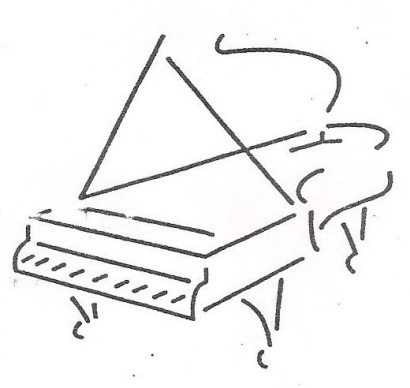                  Составители: преп. Кулева Т.Е.                                           преп. Егорова Л.С.                                           преп. Лаук Т.Г.                               Красноярский край,    г.Канск     2020г.       1 классСпециальность и чтение с листа       2 часа в неделюСамостоятельная работа                  не менее 3-х часов в неделюКонсультации                                       6 часов в год      Одновременно с изучением нотной грамоты преподаватель занимается с учащимися подбором по слуху, пением песенок. С первого урока предполагается знакомство с инструментом фортепиано, работа над упражнениями, формирующими правильные игровые навыки, освоить основные приемы игры: non legato, legato, staccato.      В течении учебного года педагог должен проработать с учеником 20-30 музыкальных произведений: народные песни, пьесы песенного и танцевального характера, пьесы с элементами полифонии, этюды.      Во время обучения педагог должен:ознакомить учащихся с творчеством композиторов, чьи произведения изучаются в классах фортепиано, с музыкальными жанрами, формами, наиболее употребительными терминами; решать различные учебные задачи: технические, художественно-исполнительские, теоретические.Техническое развитие      1.Игра упражнений и этюдов на позиционные последовательности, на подкладывание и перекладывание пальцев, чередование рук,  игра двойными нотами, аккордами, стаккато.      2.Требования по гаммам  1 класс (с 6,6 - 7 лет)мажорные гаммы До, Соль  в прямом движении отдельно каждой рукой в одну октаву;минорная гамма ля  - натуральный вид – в прямом движении отдельно каждой рукойв одну октаву.аккорды:  Т53 без обращений отдельно каждой рукой с переносом в разные три октавы или аккорды с обращениями отдельно каждой рукой в одну октаву.Требования по гаммам 1 класс (8-9 лет)мажорные гаммы До, Соль в прямом движении отдельно каждой рукой в одну или две октавы.минорная гамма ля в прямом движении 3 вида минора отдельно каждой рукой в одну или две октавы;хроматическая гамма  отдельно каждой рукой в одну или две октавы;аккорды с обращениями по 3 звука отдельно каждой рукой в одну или две октавы;Р.S. Подвинутым учащимся можно исполнять все виды: гаммы прямое и противоположное движение, хроматическую гамму,  аккорды, арпеджио короткое и длинное -  в две октавы отдельно каждой рукой.Чтение с листа  Развивать технику чтения на основе «графического видения» текста.-Играть несложные песенки, изложенные на одной строчке, с умением видеть на один такт вперед;-Изучать, отрабатывать и уметь простучать ритмические группы.Контрольные точки по специальности 1 классаВопросы для оценивания музыкально-теоретических знаний за 1 класс1. Как называется инструмент, на котором  ты обучаешься? Как переводится  название этого инструмента?2. Какие разновидности фортепиано ты знаешь?3. Какие  бывают регистры?     4. Что такое октава? Назови и покажи на фортепианной клавиатуре октавы. 5. Что такое нотный стан или нотоносец?6. Для чего служат добавочные линейки?7. Какие бывают музыкальные  ключи? 8. Какие бывают длительности звуков?9. Что такое пауза и какие  бывают паузы?10. Какие  знаки альтерации используются в нотной записи?11. Что такое ключевые  и случайные знаки? 12. Что такое такт и тактовая черта?13. Что такое размер такта?  14. Что такое реприза?                 15. Как надо играть залигованную  ноту?                           16. Что означает знак фермата ? 17. Какие бывают динамические оттенки? 18. Какие бывают штрихи? 19. На что указывает точка, расположенная справа от ноты?20. Что такое мажор, минор?21. Что такое аппликатура? 22. Что такое этюд? Назовите композиторов, чьи этюды вы исполняете.23. Как называется подставка для нот?24. Что такое темп?25. Какие концерты  вы посетили в этом году? Расскажите свои впечатления о концертах.	Примерные варианты экзаменационных программ 1 классаИ.Кригер. Менуэт            И.Литкова. Вариации на тему белорусской песни «Савка и Гришка»           И.Кореневская. Осенью           А.Гедике. Этюд №27 соч. 32Ж.Рамо. Ригодон ми минор           Т.Назарова. Вариации на тему русской нар. Песни «Пойду ль я, выйду ль я»           А.Гречанинов. Первоцвет           К.Черни-Гермер. Этюд №15И.С.Бах. Менуэт ре минор (Нотная тетрадь А.М. Бах)           А.Гедике. Сонатина До мажор             С.Майкапар. Сказочка            Л.Шитте. Этюд №8Л.Моцарт. Бурре ми минор           Л.Бетховен. Сонатина Соль мажор Iч.           Д.Штейбельт. Адажио           К.Черни. Этюд № 6 Соль мажор           2 классСпециальность и чтение с листа       2 часа в неделюСамостоятельная работа                  не менее 3-х часов в неделюКонсультации                                       8 часов в годВ течение учебного года педагог должен проработать с учеником 12-15 различных музыкальных произведений:2-3 полифонических произведения,2 произведения крупной формы4-5 разнохарактерных пьес, в том числе и джазовых,4-5 этюдов на различные виды техникиТехническое развитие1.Работа над пальцевой техникой на различного вида упражнениях. Продолжение игры упражнений с позиционными фигурами, на подкладывание и перекладывание пальцев, упражнения на развитие свободных кистевых  и боковых движений.2.Требования по гаммам:- мажорные гаммы  До, Соль, Фа   в прямом и в противоположном движении с симметричной аппликатурой отдельно каждой рукой или двумя руками  в одну или две октавы.- минорные гаммы   ля, ми, ре  -  3 вида минора -  в прямом движении  каждой рукой отдельно или двумя руками,  в одну или две октавы.- хроматические гаммы в прямом движении отдельно каждой рукой или двумя руками в одну или две октавы.- аккорды по 3 звука отдельно каждой рукой или двумя руками  в одну или две октавы (верхний аккорд играть в третьей октаве).- короткое арпеджио по 4 звука каждой рукой отдельно в одну или две октавы.- длинное арпеджио каждой рукой отдельно в одну или две октавы.Чтение с листа Продолжать развивать навыки восприятия «графического» текста и ритмических структур;Приобретать навыки чтения на один такт вперед пьес, изложенных для двух рук. Развитие зрительной памяти.Контрольные точки по специальности 2 классаВопросы для оценивания музыкально-теоретических знаний за 2 класс(рекомендуется добавлять вопросы из 1  класса)1.  Что такое мелодия?2. Что такое аккомпанемент?3. Что такое затакт?4. Для чего в нотной записи используется знак ?   8-----------   5. Что такое  вольта?6. Что такое ритм и пунктирный ритм?7.Что такое  музыкальный  конкурс?8. Что такое акколада? 10. Что такое канон?11. Что такое менуэт?12. Что такое ригодон?    13. Что такое контрданс?14. Что такое полька?15. Что такое лендлер?16. Что такое песня?17.  Что такое марш?18.  Что такое вальс?              19. Как называют человека, который сочиняет музыку?20. Какие музыкальные инструменты вы знаете?21. Расскажите, что изучают на уроках сольфеджио?22. Что обозначают следующие музыкальные  термины:       Andante, Andantino, Moderato, Allegretto, Allegro, ritenuto. 23. Какие концерты  вы посетили в этом году? Расскажите свои впечатления о концертах.Примерные варианты экзаменационных программ 2 классаИ.С.Бах Полонез соль минор (Нотная тетрадь А.М. Бах)           А.Гедике тема с вариациями До мажор соч.46           С.Майкапар «Раздумье» соч.33Б.            К.Черни-Гермер Этюд  №32 тетрадь IГ.Гендель Сарабанда ре минор           А.Диабелли Сонатина Фа мажор           А.Гречанинов Вальс Фа мажор           А.Гедике Этюд Соль мажор соч.32 № 19И.С.Бах Ария соль минор (Нотная тетрадь А.М. Бах)           М.Клементи Сонатина До мажор соч.36           П.Чайковский Мазурка (Детский альбом)           А.Лемуан Этюд №11 соч.37И.С.Бах Маленькая прелюдия До мажор (Нотная тетрадь А.М. Бах)           Л.Бетховен Сонатина Фа мажор I часть           М.Глинка Чувство           К.Черни Этюд №17 тетрадь I3 классСпециальность и чтение с листа       2 часа в неделюСамостоятельная работа                  не менее 4-х часов в неделюКонсультации                                       8 часов в годВ течение учебного года педагог должен проработать с учеником 12-15 различных музыкальных произведений:2-3 полифонических произведения,2 произведения крупной формы4-5 разнохарактерных пьес, в том числе и джазовых,4-5 этюдов на различные виды техники- Кроме того, самостоятельно подготовить 1-2 пьесы (по трудности на два класса ниже)Техническое развитие1.Работа над упражнениями и этюдами в позиционных последовательностях,  над трелями, мелизмами, мордентами. Игра двойными нотами для развития кистевых движений. Упражнения для развития координации слаженного, синхронного движения обеих рук. Упражнения Ш.Ганона №1, 22.Требования по гаммам: - мажорные гаммы  До, Соль, Ре, Фа, Си Ь в прямом движении отдельно каждой рукой    или двумя руками в две октавы; в противоположном движении двумя руками в две октавы. - минорные гаммы ля, ми, ре, соль - 3 вида минора - в прямом движении отдельно каждой    рукой или двумя руками в две октавы. - хроматическая гамма в прямом движении двумя руками в две октавы. - аккорды двумя руками в две октавы. - арпеджио короткое и длинное отдельно каждой рукой или двумя руками в две октавы   (закругляющий мелодический оборот играть в третьей октаве). - во II-м полугодии уметь исполнить гамму Фа мажор - в 4 октавы прямое движение.Чтение с листа Продолжать развивать навыки, приобретенные за 1 и 2 годы обучения и теоретические знания, приобретенные благодаря гармоническому анализу произведений.Играть пьесы, видя на один такт вперед, по сложности соответствующие 1 классу.Контрольные точки по специальности 3 классаВопросы для оценивания музыкально-теоретических знаний за 3 класс(рекомендуется добавлять вопросы из предыдущих   классов)1. «Элементарная теория музыки» - чему учит предмет этот?        2. Что такое интервал? 3. Что такое гамма? Как нужно исполнять гаммы?4. Что такое аккорд? Расскажите основные правила игры  аккордов?              5.Что такое арпеджио?  Как исполняются  короткое и длинное арпеджио?                  6. Что такое хроматическая гамма? Расскажите основные правила игры хроматической гаммы?7. Какие виды имеет минорная гамма и какие ступени в них изменяются?8. Что такое параллельные тональности?9. Что такое синкопа?   10. Что такое триоль?11. Что такое сольное выступление музыканта?12.Что такое ансамбль? Какие виды ансамблей вы знаете?13. Что такое фортепианный дуэт?14. Что такое пьеса?15. Что такое ария?16. Что такое ариозо  и  ариетта?                  17. Что такое бурре?18. Что такое гавот?19. Что такое юмореска?20. Что такое скерцо?21. Что такое чтение нот с листа?22. Что такое метроном? 23. Что обозначают следующие музыкальные  термины:        Andante, Andantino, Moderato, Allegretto, Allegro        а tempo, da capo al Fine, ritenuto, accelerando       Giocoso,  cantadile, dolce,  espressivo  24. Проанализировать одно из исполняемых произведений        (назвать композитора,  определить характер, размер, темп, тональность произведения,        динамический план, выразительные средства )25. Какие концерты  вы посетили в этом году? Расскажите свои впечатления о концертах.Примерные варианты экзаменационных программ 3 классаФ.Э.Бах  Менуэт фа минор           М.Клементи Сонатина Соль мажор соч. 36 №2           Н.Сильванский Песня            А.Лемуан Этюд соч.10 №37Ж.Арман Фугетта До мажор           Э.Мелартин Сонатина соль минор           С.Людкевич Старинная песня           А.Лешгорн Этюд №15 соч.65 И.С. Бах Маленькая прелюдия № 8 Фа мажор (тетрадь I)           Ю. Щуровский Тема с вариациями ля минор           Р. Шуман Маленький романс           Г.Беренс Этюд №23 соч.32И.С.Бах Маленькая прелюдия № 6 ре минор (тетрадь I)           Ф.Кулау Сонатина До мажор соч.55, № 1           Т.Остен Полька — мазурка           К.Черни Этюд Ре мажор     4 классСпециальность и чтение с листа       2 часа в неделюСамостоятельная работа                  не менее 4-х часов в неделюКонсультации                                       8 часов в годВ течение учебного года педагог должен проработать с учеником 12-14 различных музыкальных произведений, в том числе несколько в порядке ознакомления2 полифонических произведения,2 произведения крупной формы4-5 разнохарактерных пьес, в том числе и джазовых,4-5 этюдов на различные виды техники- Кроме того, самостоятельно подготовить 1-2 пьесы (по трудности на два класса ниже)Техническое развитие1.Работа над развитием беглости пальцев на материале разнообразных упражнений, выбираемых педагогом с учетом индивидуальных возможностей ученика. Развитие кистевой техники (упражнения терциями и секстами). Упражнения Ш.Ганона по выбору.2.Требования по гаммам:- мажорные гаммы  До, Соль, Ре, Ля, Фа, СиЬ, МиЬ в прямом и противоположном      движении с симметричной аппликатурой  двумя руками в четыре октавы.- минорные гаммы  ля, ми, си, ре, соль, до - 3 вида минора - в прямом движении двумя руками в две октавы или в четыре октавы.- хроматическая гамма в прямом движении двумя руками в четыре октавы. - аккорды двумя руками в четыре октавы - арпеджио короткое и длинное двумя руками в четыре октавы.Чтение с листа Продолжать развивать навыки «графического восприятия текста». Следует обращаться  к сольным, ансамблевым произведениям. Играть пьесы, видя на один такт вперед, по сложности соответствующие 1-2 классу.Контрольные точки по специальности 4 классаВопросы для оценивания музыкально-теоретических знаний за 4 класс(рекомендуется добавлять вопросы из предыдущих   классов)1. «Элементарная теория музыки» - чему учит предмет этот?        2. Что такое интервал? 3. Что такое гамма? Как нужно исполнять гаммы?4. Что такое аккорд? Расскажите основные правила игры  аккордов?              5.Что такое арпеджио?  Как исполняются  короткое и длинное арпеджио?                  6. Что такое хроматическая гамма? Расскажите основные правила игры хроматической гаммы?7. Какие виды имеет минорная гамма и какие ступени в них изменяются?8. Что такое параллельные тональности?9. Что такое синкопа?   10. Что такое триоль?11. Что такое сольное выступление музыканта?12.Что такое ансамбль? Какие виды ансамблей вы знаете?13. Что такое фортепианный дуэт?14. Что такое пьеса?15. Что такое ария?16. Что такое ариозо  и  ариетта?                  17. Что такое бурре?18. Что такое гавот?19. Что такое юмореска?20. Что такое скерцо?21. Что такое чтение нот с листа?22. Что такое метроном? 23. Что обозначают следующие музыкальные  термины:        Andante, Andantino, Moderato, Allegretto, Allegro        а tempo, da capo al Fine, ritenuto, accelerando       Giocoso,  cantadile, dolce,  espressivo  24. Проанализировать одно из исполняемых произведений        (назвать композитора,  определить характер, размер, темп, тональность произведения,        динамический план, выразительные средства )25. Какие концерты  вы посетили в этом году? Расскажите свои впечатления о концертах.Примерные варианты экзаменационных программ 4 классаД.Циполи Фугетта ми минор           Й.Гайдн Сонатина Ре мажор (Hob. XI:56), I часть           А.Гладковский Маленькая танцовщица           А.Лемуан Этюд соч.37 №20И.С. Бах Маленькая прелюдия до минор (тетрадь II)           В.А. Моцарт Сонатина До мажор           С. Прокофьев Сказочка           А. Бертини Этюд соч.29, № 8 И.С. Бах Ария из Французской сюиты до минор           М. Клементи Тема с вариациями ля минор           Р. Глиэр  В полях           К.Черни - Гермер Этюд №6, часть IIИ.С.Бах Двухголосная инвенция № 4 ре минор           Ф.Кулау Сонатина До мажор соч.20, № 1           Д.Шостакович Ромас           А.Лешгорн Этюд соч.66 №5          5 класс Специальность и чтение с листа       2,5 часа в неделюСамостоятельная работа                  не менее 5 часов в неделюКонсультации                                       8 часов в годВ течение учебного года педагог должен проработать с учеником 12-14 различных музыкальных произведений, в том числе несколько в порядке ознакомления2 полифонических произведения,2 произведения крупной формы4-5 разнохарактерных пьес, в том числе и джазовых,4-5 этюдов на различные виды техникиСамостоятельно подготовить 1 пьесу (по трудности на два класса ниже)Техническое развитие1.Работа над развитием мелкой пальцевой техники на материале разнообразных упражнений, выбираемых педагогом с учетом индивидуальных возможностей ученика. Продолжение работы над кистевой техникой, постепенный переход к работе над октавами (упражнения секстами). Упражнения Ш.Ганона по выбору.2.Требования по гаммам:- мажорные гаммы  До, Соль, Ре, Ля, Ми, Фа, СиЬ, МиЬ, ЛяЬ в прямом и   противоположном движении с симметричной аппликатурой двумя руками в четыре октавы. - минорные гаммы  ля, ми, си, фа# ре, соль, до, фа - 3 вида минора -  в прямом движении   двумя руками в четыре октавы.- хроматическая гамма в прямом движении двумя руками в четыре октавы.- аккорды двумя руками в четыре октавы.- арпеджио короткое и длинное двумя руками в четыре октавы, ломанное арпеджио  -   отдельно каждой рукой.- доминантсептаккорд – длинное арпеджио отдельно каждой рукой или двумя руками   от белых клавиш в мажорных гаммах.Чтение с листа     -     Продолжать развивать навыки «графического восприятия текста»- до проигрывания текста зрительно  определять тип поступенного движения фразы и структуру фактуры произведения.Играть пьесы, видя на один такт вперед, по сложности соответствующие 2 классу.Контрольные точки по специальности 5 классаВопросы для  коллоквиума за 5 класс(рекомендуется добавлять вопросы из предыдущих   классов)1. Что такое коллоквиум? 2. Понятие о строении музыкального произведения (мотивы, фразы, предложения,  период).3. Что такое кульминация? 4. Что такое гармония?5. Что такое дикция и артикуляция ?     6. Что такое кантилена? 7. Что такое интонирование?  8. Что такое полифония? Расскажите об особенностях ее исполнения.9. Расскажите о клавирной музыке. Для каких инструментов она предназначалась?10. Назовите произведения крупной формы.  11. Что такое сонатно - симфонический цикл?  12. Что такое соната?  13. Расскажите об особенностях строения сонатной формы и сонатного аллегро. 14. Расскажите об особенностях вариационной формы? 15. Что такое рондо?  16.Что такое концерт? 17. Что такое мелизмы? Какие вы знаете мелизмы?  18. Расскажите о тембре в музыке.19. Расскажите о значении и роли педалей на фортепиано.20. Что такое колыбельная?21.  Что такое романс?22. Что такое мазурка?23. Что такое полонез?24. Что такое импровизация?25. Что такое  джаз? Назови разновидности произведений  джазовой музыки. 26. Назовите крупнейшие фортепианные конкурсы.27. Какие концерты  вы посетили в этом году? Расскажите свои впечатления о концертах.28. Что обозначают следующие музыкальные  термины :        Adagio, Andante, Andantino, Moderato, Sostenuto, Allegretto, Allegro, Vivace, Vivo                                                                                                                 piu mosso, meno mosso, allargando, morendo, molto.         Giocoso,  cantadile, dolce,  espressivo  energico, grazioso, tranquillo. 29. Проанализировать одно из исполняемых произведений и ответить на следующие  вопросы:  - назвать композитора, его национальную принадлежность, годы жизни или век                   - определить характер, образное содержание произведения                   - назвать жанр или форму произведения                   - определить тональность, размер, темп                   - определить динамический план, указать кульминацию                   - назвать какие выразительные средства использует композитор для создания                      данного образа, характера (особенности ритма, движение мелодии)Примерные варианты экзаменационных программ 5 классаГ.Гендель Аллеманда  ре минор           М.Клементи Сонатина Ре мажор соч. 36 №6  I часть           Г.Пахульский  Прелюдия          Л.Шитте Этюд 5 соч. 68И.С.Бах Маленькая прелюдия Ре мажор № 4 (тетрадь II)           Д.Кабалевский  Вариации на словацкую тему           В.Ребиков Вальс фа # минор           А.Лешгорн Этюд №4 соч.66 И.С.Бах Двухголосная инвенция № 13 ля минор           Я.Дюссек Сонатина МиЬ мажор           П.Чайковский  Сладкая греза           К.Черни - Гермер Этюд №18, часть IIИ.С.Бах Трехголосная инвенция № 6 ми мажор           Л.Бетховен Сонатина №19 соль минор I часть            Э.Григ Поэтическая картинка №1           К.Черни- Гермер Этюд №27, часть II          6 классСпециальность и чтение с листа       2,5 часа в неделюСамостоятельная работа                  не менее 5 часов в неделюКонсультации                                       8 часов в годВ течение учебного года педагог должен проработать с учеником 12-14 различных музыкальных произведений, в том числе несколько в порядке ознакомления2 полифонических произведения,2 произведения крупной формы4-5 разнохарактерных пьес, в том числе и джазовых,4-5 этюдов на различные виды техникиСамостоятельно подготовить 1 пьесу (по трудности на два класса ниже)Техническое развитие1.Работа над различными видами техники. Работа над крупной техникой  (октавы, аккорды). Совершенствовать техническую подготовку, добиваясь при игре гамм, арпеджио и других технических формул более быстрого темпа, хорошего звукоизвлечения. Упражнения Ш. Ганона.2.Требования по гаммам:- мажорные гаммы  До, Соль, Ре, Ля, Ми, Си, Фа, СиЬ, МиЬ, ЛяЬ, РеЬ в прямом и    противоположном движении с симметричной аппликатурой движении двумя руками в    четыре октавы.- минорные гаммы ля, ми, си, фа#, до#, ре, соль, до, фа  - 3 вида минора  -    в прямом движении двумя руками в четыре октавы.- терция, децима в До мажоре - в четыре октавы.- хроматическая гамма в прямом движении двумя руками в четыре октавы.- аккорды двумя руками в четыре октавы. - арпеджио короткое, длинное, ломанное двумя руками в четыре октавы. - доминантсептаккорд – длинное арпеджио двумя руками от белых клавиш в мажорных    гаммах.- уменьшенный септаккорд – короткое арпеджио отдельно каждой рукой или двумя руками   в минорных гаммах от всех клавиш.Чтение с листа -Перед чтением с листа, ученик должен уметь проанализировать форму, структуру, характер произведения и сыграть в своей интерпретации -Играть пьесы, видя на один такт вперед, по сложности соответствующие 2-3 классуКонтрольные точки по специальности 6 классаВопросы для коллоквиума за 6 класс(рекомендуется добавлять вопросы из предыдущих   классов)1. Что такое коллоквиум? 2. Понятие о строении музыкального произведения (мотивы, фразы, предложения,     период).3. Что такое кульминация? 4. Что такое гармония?5. Что такое дикция и артикуляция ?     6. Что такое кантилена? 7. Что такое интонирование?  8. Что такое полифония? Расскажите об особенностях ее исполнения9. Расскажите о клавирной музыке. Для каких инструментов она предназначалась?10. Назовите произведения крупной формы.  11. Что такое сонатно - симфонический цикл?  12. Что такое соната?  13. Расскажите об особенностях строения сонатной формы и сонатного аллегро. 14. Расскажите об особенностях вариационной формы? 15. Что такое рондо?  16.Что такое концерт? 17. Что такое мелизмы? Какие вы знаете мелизмы?  18. Расскажите о тембре в музыке.19. Расскажите о значении и роли педалей на фортепиано.20. Что такое колыбельная?21.  Что такое романс?22. Что такое мазурка?23. Что такое полонез?24. Что такое импровизация?25. Что такое  джаз? Назови разновидности произведений  джазовой музыки. 26. Назовите крупнейшие фортепианные конкурсы.27. Какие концерты  вы посетили в этом году? Расскажите свои впечатления о концертах.28. Что обозначают следующие музыкальные  термины :        Adagio, Andante, Andantino, Moderato, Sostenuto, Allegretto, Allegro, Vivace, Vivo                                                                                                                 piu mosso, meno mosso, allargando, morendo, molto.         Giocoso,  cantadile, dolce,  espressivo  energico, grazioso, tranquillo. 	29. Проанализировать одно из исполняемых произведений и ответить на следующие  вопросы:  - назвать композитора, его национальную принадлежность, годы жизни или век                    - определить характер, образное содержание произведения                    - назвать жанр или форму произведения                    - определить тональность, размер, темп                    - определить динамический план, указать кульминацию                    - назвать какие выразительные средства использует композитор для создания                       данного образа, характера (особенности ритма, движение мелодии)Примерные варианты экзаменационных программ 6 классаГ.Телеман Фантазия  си минор           Д.Кабалевский Легкие вариации Ре мажор           А.Гречаниенов Жалоба           Г.Беренс Этюд №26 (32 избранных этюда)И.С.Бах Сарабанда из Французской сюиты до минор           Й.Гайдн Соната Соль мажор №12 часть I           И.Беркович Прелюдия           А.Лешгорн Этюд №17 соч.66И.С.Бах Фуга До мажор №4 («Маленькие прелюдии и фуги»)           Л.Бетховен Легкая соната №20 Соль мажор часть I           П.Чайковский  Подснежник из цикла «Времена года»           К.Черни  Этюд №5, ор.299 тетрадь IИ.С.Бах Трехголосная инвенция № 2 до минор           В.А.Моцарт Соната № 5 Соль мажор часть I           Ф.Мендельсон Песня без слов №20 МиЬ мажор           И.Крамер Этюд №10  тетрадь I          7 классСпециальность и чтение с листа       2,5 часа в неделюСамостоятельная работа                  не менее 6 часов в неделюКонсультации                                       8 часов в годВ течение учебного года педагог должен проработать с учеником 12-14 различных музыкальных произведений, в том числе несколько в порядке ознакомления2 полифонических произведения,2 произведения крупной формы4-5 разнохарактерных пьес, в том числе и джазовых,4-5 этюдов на различные виды техникиСамостоятельно подготовить 1 пьесу (по трудности на два класса ниже)Техническое развитие1. Играть специальные упражнения по развитию беглости пальцев и освоению приемов звукоизвлечения для решения проблем, возникающих при разучивании произведений. Упражнения Ш. Ганона.2.Требования по гаммам:- все мажорные гаммы  До, Соль, Ре, Ля, Ми, Си, Фа#, До#, Фа, СиЬ, МиЬ, ЛяЬ, РеЬ,   СольЬ, ДоЬ в прямом и противоположном  движении с симметричной аппликатурой   двумя руками в четыре октавы.- минорные гаммы  ля, ми, си, фа#, до#, ре, соль, до, фа  - 3 вида минора   в прямом движении двумя руками в четыре октавы.- терция, децима в Соль мажоре в четыре октавы.- хроматическая гамма в прямом движении двумя руками в четыре октавы.- аккорды двумя руками в четыре октавы. -арпеджио короткое, длинное, ломанное двумя руками в четыре октавы. - доминантсептаккорд – длинное арпеджио от белых клавиш в мажорных гаммах двумя  руками. - уменьшенный септаккорд – короткое арпеджио в минорных гаммах от всех клавиш двумя руками.Чтение с листа -Ученик должен в течение года проиграть и проанализировать 10-15 произведений различных жанров. Преподаватель проверяет качество выполненной работы один раз в месяц, выбрав из списка, составленного учеником, 2-3 произведения. Следует обращаться  к сольным, ансамблевым произведениям и к популярным пьесам с различными переложениями.-Играть пьесы, видя на один такт вперед, по сложности соответствующие 3 классуКонтрольные точки по специальности 7 классаВопросы для  коллоквиума за 7 класс(рекомендуется добавлять вопросы из предыдущих   классов)1. Назовите инструменты-предшественники фортепиано. 2. Что такое орган?3. Что такое сюита?  4. Что такое аллеманда? 5. Что такое куранта?6. Что такое сарабанда? 7. Что такое жига?8. Что такое камерная музыка? 9. Что такое камерно-инструментальный ансамбль?10. Что означает стиль барокко ?  Назовите  композиторов  эпохи барроко.11. Что такое классицизм ?  Назовите композиторов эпохи классицизма. 12. Каких композиторов называют  «венскими классиками»? 13. Что такое романтизм, какие композиторы относятся к композиторам -      романтикам?14. Назови основные музыкальные жанры.15. Что такое имитация? 16. Что такое инвенция? 17. Что такое фуга, фугетта?18. Что такое чакона? 19.  Что такое токката?                  20. Что такое баркарола?21.Что такое ноктюрн?22. Что такое прелюдия, прелюд?23. Что такое элегия?24. Что такое тарантелла?25. Что такое программная музыка?26. Кого называют концертмейстером?  Что является  основной  задачей        концертмейстера в работе с солистом?27.Что такое арпеджато?28. Что такое глиссандо?29. Что такое агогика?30. Что такое квинтовый круг, перечислите порядок появления тональностей.31. Музыкальные  термины.      Темпы: Largo, Lento, Grave,  Adagio, Andante, Sostenuto, Moderato, Andantino,         Allegretto, Allegro, Vivo, Vivace, Presto.       Дополнительные слова к обозначениям темпов:  а tempo, piu mosso, meno mosso,       con motto, assai, molto, non troppo, accelerando, allargando, ritenuto, ritardando, rubato,        rallentando, morendo, da capo al Fine, una corda.32. Обозначение  характера  звучания  музыки: cantadile, tranquillo, grazioso, giocoso,       risoluto, energico,  brillante, espressivo, dolce, scherzando, semplice, agitato, leggier, pesante.33. Назовите   исполнителей - пианистов прошлого и настоящего времени.34. Назовите русских  композиторов  18-19 веков35. Назовите русских композиторов 20-21 веков.36. Назовите  зарубежных композиторов 17-18 - 19 веков. 37. Назовите  зарубежных композиторов  20 - 21веков. 38. Какие концерты  вы посетили в этом году? Расскажите свои впечатления о концертах.39. Проанализировать одно из исполняемых произведений и ответить на       следующие  вопросы:               - назвать композитора, его национальную принадлежность, годы жизни или век               - определить характер, образное содержание произведения               - назвать жанр или форму произведения               - определить тональность, размер, темп               - определить динамический план, указать кульминацию               - назвать какие выразительные средства использует композитор для создания                данного образа, характера (особенности ритма, движение мелодии)Примерные варианты экзаменационных программ 7 классаИ.С.Бах Сарабанда из Французской сюиты си минор           Й.Гайдн Соната Ре мажор часть I           Ф.Мендельсон Песня без слов № 9  ми мажор , соч.30 № 3           Г. Беренс Этюд № 4соч.61И.С.Бах Трехголосная инвенция № 11 соль минор           В.А.Моцарт Cоната Фа мажор №19 часть I           Н.Лысенко Элегия           Г.Беренс Этюд №26 соч. 61Г.Гендель Аллеманда из сюиты ре минор           Л.Бетховен   6 вариаций на собственную тему соль мажор           М.Глинка Ноктюрн МиЬ мажор           К.Черни Этюд №12 соч.299И.С. Бах — Д.Кабалевский Органная прелюдия и фуга соль минор           В.А.Моцарт Соната До мажор №10           А.Бабаджанян Ноктюрн           А.Лешгорн Этюд МиЬ мажор       8 класс (выпускной)Специальность и чтение с листа       2,5 часа в неделюСамостоятельная работа                  не менее 6 часов в неделюКонсультации                                       8 часов в годВ течение учебного года педагог должен проработать с учеником 6-9 различных музыкальных произведений. Для выпускного экзамена должны быть подготовлены 4 произведения.1-2 полифонических произведения,1 произведения крупной формы2-3 разнохарактерных пьесы2-3 этюдов на различные виды техникиТехническое совершенствование1.Решать проблемы при помощи, возникающие при разучивании произведений при помощи выполнения специальных упражнений по развитию беглости пальцев и совершенствованию приемов звукоизвлечения. 2.Требования по гаммам:учащиеся повторяют гаммы в объеме требований 7 класса, добиваясь высокого технического исполнения.Чтение с листа -Читать с листа произведения различных стилей и жанров - сольные, ансамблевые, джазовые, популярные произведения, а также аккомпанемент к эстрадным песням.-Играть пьесы, видя на один такт вперед, по сложности соответствующие 3-4 классу.Контрольные точки по специальности 8 классаВопросы для  коллоквиума за 8 класс(рекомендуется добавлять вопросы из предыдущих   классов)1. Назовите инструменты-предшественники фортепиано.2. Что такое орган?3. Что такое сюита?  4. Что такое аллеманда? 5. Что такое куранта?6. Что такое сарабанда? 7. Что такое жига?8. Что такое камерная музыка? 9. Что такое камерно-инструментальный ансамбль?10. Что означает стиль барокко ?  Назовите  композиторов  эпохи барроко.11. Что такое классицизм ?  Назовите композиторов эпохи классицизма. 12. Каких композиторов называют  «венскими классиками»? 13. Что такое романтизм, какие композиторы относятся к композиторам -  романтикам?14. Назови основные музыкальные жанры.15. Что такое имитация? 16. Что такое инвенция? 17. Что такое фуга, фугетта?18. Что такое чакона? 19.  Что такое токката?                  20. Что такое баркарола?21.Что такое ноктюрн?22. Что такое прелюдия, прелюд?23. Что такое элегия?24. Что такое тарантелла?25. Что такое программная музыка?26. Кого называют концертмейстером?  Что является  основной  задачей  концертмейстера в работе с солистом?27.Что такое арпеджато?28. Что такое глиссандо?29. Что такое агогика?30. Что такое квинтовый круг, перечислите порядок появления тональностей.31. Музыкальные  термины.      Темпы: Largo, Lento, Grave,  Adagio, Andante, Sostenuto, Moderato, Andantino,         Allegretto, Allegro, Vivo, Vivace, Presto.       Дополнительные слова к обозначениям темпов:  а tempo, piu mosso, meno mosso,       con motto, assai, molto, non troppo, accelerando, allargando, ritenuto, ritardando, rubato,        rallentando, morendo, da capo al Fine, una corda.32. Обозначение  характера  звучания  музыки: cantadile, tranquillo, grazioso, giocoso,       risoluto, energico,  brillante, espressivo, dolce, scherzando, semplice, agitato, leggier, pesante.33. Назовите   исполнителей - пианистов прошлого и настоящего времени.34. Назовите русских  композиторов  18-19 веков35. Назовите русских композиторов 20-21 веков.36. Назовите  зарубежных композиторов 17-18 - 19 веков. 37. Назовите  зарубежных композиторов  20 - 21веков. 38. Какие концерты  вы посетили в этом году? Расскажите свои впечатления о концертах.39. Проанализировать одно из исполняемых произведений и ответить на       следующие  вопросы:               - назвать композитора, его национальную принадлежность, годы жизни или век               - определить характер, образное содержание произведения               - назвать жанр или форму произведения               - определить тональность, размер, темп               - определить динамический план, указать кульминацию               - назвать какие выразительные средства использует композитор для создания                данного образа, характера (особенности ритма, движение мелодии)Примерные варианты экзаменационных программ 8 классаИ.С.Бах Трехголосная инвенция № 4 ре минор           М. Клементи Соната СиЬ мажор соч. 47 №2  I часть           А.Аренский Романс Фа мажор           И.Крамер Этюд №4Г.Гендель  Каприччио соль минор           Й.Гайдн Соната №2 ми минор часть I           П.Чайковский Ноктюрн до#минор           К.Черни Этюд №20 ор. 299 И.С. Бах Аллеманда из Английской сюиты соль минор           В.А.Моцарт Соната №18 СиЬ мажор часть I           Н.Раков Легенда ре минор из «Акварели»           М.Мошковский Этюд №2 соль минор соч.72И.С. Бах ХТК Прелюдия и фуга СиЬ мажор           Л. Бетховен Сонатина №1 фа минор I часть            Э.Григ Ноктюрн До мажор соч.54           К. Черни Этюд №1 соч.79 класс  (поступающие в музыкальные учебные заведения)Специальность и чтение с листа       3 часа в неделюСамостоятельная работа                  не менее 6 часов в неделюКонсультации                                       8 часов в годВ течение учебного года педагог должен проработать с учеником 8-10 различных музыкальных произведений, в том числе несколько в порядке ознакомления2 полифонических произведения,2 произведения крупной формы2-3 разнохарактерных пьесы2-3 этюдов на различные виды техникиТехническое развитие1.Учащиеся, готовящиеся к поступлению в музыкальное учебное заведение на фортепианное отделение, должны совершенствовать техническую подготовку.    2.Требования по гаммам:учащиеся повторяют гаммы в объеме требований 8 класса, добиваясь высокого технического исполнения. В гаммах должны добиваться более быстрого темпа и расширить требования по гаммам (игра гаммы в сексту, 11 длинных арпеджио).Чтение с листаЧитать с листа произведения различных стилей и жанров - сольные, ансамблевые, джазовые, популярные произведения, а также аккомпанемент к эстрадным песням.Играть пьесы, видя на один такт вперед, по сложности соответствующие 4 классу.Контрольные точки по специальности 9 классаПримерные варианты экзаменационных программ 9 классаИ.С.Бах Трехголосная инвенция № 3 Ре мажор           Л.Бетховен Соната № 5 I часть           Ф.Шопен Ноктюрн ми минор соч.72           К.Черни Этюд №3 соч.740           А.Лемба Октавный этюд ре минор И.С. Бах ХТК I том Прелюдия и фуга ми мажор           В.А.Моцарт Соната № 7 До мажор часть I           П.Чайковский Романс фа минор соч.5           К.Черни Этюд № 7 соч.299           А.Кобылянский Октавный этюд Ре мажор И.С. Бах ХТК I том Прелюдия и фуга фа# мажор           В.А.Моцарт Соната №  9 Ре мажор часть I          Э.Григ Элегия соч.47          М.Клементи-Таузиг Этюд № 13 Фа мажор          К.Черни Октавный этюд № 49 соч.740И.С. Бах ХТК II том Прелюдия и фуга фа минор           Л. Бетховен Соната №9 Ми мажор II, III части            О.Тактакишвили Поэма           К.Черни Этюд № 14 ор.299           А.Кобылянский Октавный этюд № 1 фа минор I полугодиесрок сдачиII полугодиесрок сдачи1.Контрольное прослушивание  по специальности (учащиеся   без подготовки):-две разнохарактерные пьесы2.Академический концерт по  специальности  (учащиеся  с подготовкой ):-две разнохарактерные пьесыдекабрь   декабрь1.Контрольный технический урок :  - гаммы по программе- этюд- ритмы2. Переводной экзамен по специальности:-две разнохарактерные пьесы (одна из них кантилена) и этюд;для способных учащихся:- крупная форма, пьеса, этюдфевраль,  мартконец маяI полугодиесрок сдачиII полугодиесрок сдачи1.Контрольный  технический урок: - диезные гаммы - этюд- опрос муз.-теоретических знаний  за 1 класс. 2. Академический концерт по специальности: -полифония, пьеса.октябрьконецдекабря1. Контрольный технический урок: - бемольные гаммы - этюд- чтение с листа ритмических   группировок2. Переводной экзамен по   специальности:-крупная форма, пьеса  (кантилена), этюд   февраль,     мартконец маяI полугодиесрок сдачи          II полугодие срок сдачи срок сдачи      1.Технический зачет:       - диезные гаммы        - этюд       - опрос муз.-теоретических       знаний  за 2 классАкадемический концерт по  специальности:- полифония, пьеса      конец     октября      конецдекабря1.Технический зачет: - бемольные гаммы  - этюд - чтение с листа  ( простучать   ритм мелодии и сыграть её)2. Переводной экзамен по     специальности: - крупная форма, пьеса   (кантилена), этюд    начало     мартаконец маяI полугодиесрок сдачисрок сдачисрок сдачиII полугодиеII полугодиесрок сдачисрок сдачи1.Технический зачет:  - диезные гаммы  - этюд - опрос муз.-теоретических   знаний  за 4 класс2. Академический концерт по    специальности: - полифония, пьесаконец октябряконец декабряконец октябряконец декабряконец октябряконец декабря1.Технический зачет: - бемольные гаммы  - этюд - чтение нот с листа    несложных пьес2. Переводной экзамен по     специальности:  - крупная форма, пьеса     (кантилена), этюд1.Технический зачет: - бемольные гаммы  - этюд - чтение нот с листа    несложных пьес2. Переводной экзамен по     специальности:  - крупная форма, пьеса     (кантилена), этюдначаломартаконец маяначаломартаконец маяI полугодиесрок сдачиII полугодиесрок сдачи1.Технический зачет:  - диезные гаммы  - этюд - чтение нот с листа      несложных пьес.2. Академический концерт по     специальности:  - полифония, пьесаконец октябряконец декабря1.Технический зачет: - бемольные гаммы  - этюд - коллоквиум  3. Переводной экзамен по     специальности:  - крупная форма, пьеса     (кантилена), этюдначало мартаконец маяI полугодиесрок сдачиII полугодиесрок сдачи1.Технический зачет:  - диезные гаммы  - этюд - чтение нот с листа      несложных пьес.2. Академический концерт по    специальности:- полифония, пьесаконец октябряконец декабря1.Технический зачет: - бемольные гаммы  - этюд - коллоквиум  3. Переводной экзамен по     специальности:  - крупная форма, пьеса     (кантилена), этюд     начало     марта  конец маяI полугодиесрок сдачиII полугодиесрок сдачи1.Технический зачет:  - диезные гаммы  - этюд - чтение нот с листа      несложных пьес.2. Академический концерт по     специальности: - полифония, пьесаконец октября     конец       декабря1.Технический зачет: - бемольные гаммы - этюд - коллоквиум  2. Переводной экзамен по     специальности:  - крупная форма, пьеса     (кантилена), этюдначаломарта	конец маяI полугодиесрок сдачиII полугодиесрок сдачи1.Технический зачет:  - гаммы по требованиям - чтение нот с листа   - коллоквиум 2.-1-ое прослушивание    выпускной программы   по специальности:  - 2 произведения3. 2- е прослушивание     выпускной программы:  - 4  произведения         конец    октября    начало    ноября     конец    декабря1. 3- е прослушивание     выпускной программы  (вся программа исполняется   наизусть)2. Выпускной экзамен     по специальности:    - полифония    - крупная форма    - пьеса    - этюдсерединамарта конец маяI полугодиевремя сдачиII полугодиевремя сдачи 1.Технический зачет (сдают      только учащиеся, поступающие на      фортепианное отделение) - гаммы по требованиям - коллоквиум 2. Прослушивание   программы по специальности:  - этюд  - полифония  - пьеса конец октября   ноябрь1. Прослушивание по       специальности    (вся  программа наизусть):   - полифония   - крупная форма   - пьеса   - этюд на мелкую технику   - октавный этюд 2. Итоговое прослушивание       программы  по      специальности:   - полифония   - крупная форма   - пьеса   - этюд на мелкую технику   - октавный этюдсередина    мартаконецмая